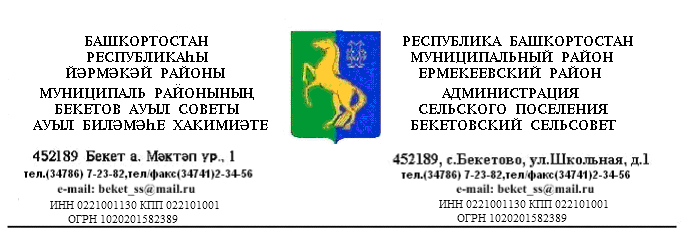      ҠАРАР                                                    № 106                             ПОСТАНОВЛЕНИЕ           «19 » июль 2016 й.                                                        «19 » июля 2016 г.      Об утверждении Порядка сообщения лицами, замещающими должности муниципальной службы в Администрации сельского поселения Бекетовский сельсовет  муниципального района  Ермекеевский район Республики Башкортостан, о возникновении личной заинтересованности при исполнении должностных обязанностей, которая приводит или может привести к конфликту интересов, и Порядка уведомления муниципальными служащими Администрации сельского поселения Бекетовский сельсовет муниципального района  Ермекеевский район
Республики Башкортостан представителя нанимателя о фактах
обращения в целях склонения муниципального служащего к
совершению коррупционных правонарушений
   В соответствии с частью 5 статьи 9, частью 2 статьи 11 Федерального
закона от 25 декабря 2008 г. № 273-ФЗ «О противодействии коррупции», на
основании пункта 5 Указа Президента Российской Федерации от 22 декабря
2015 г. № 650, в целях повышения эффективности мер по противодействию
коррупции ПОСТАНОВЛЯЮ:1. Утвердить Порядок сообщения лицами, замещающими должности
муниципальной службы в Администрации сельского поселения Бекетовский сельсовет муниципального района Ермекеевский район Республики Башкортостан, о возникновении личной заинтересованности при исполнении должностных обязанностей, которая приводит или может привести к конфликту интересов (приложение № 1).
2. Утвердить Порядок уведомления муниципальными служащими
Администрации сельского поселения Бекетовский сельсовет муниципального района Ермекеевский район Республики Башкортостан представителя нанимателя о фактах обращения в целях склонения муниципального служащего к совершению коррупционных правонарушений (приложение № 2).
3. Контроль за исполнением настоящего постановления оставляю за
собой.
Глава сельского поселения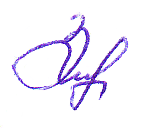 Бекетовский сельсовет                              З.З.Исламова 
Приложение № 1
УТВЕРЖДЕН
постановлением Администрации
сельского поселения Бекетовский сельсовет муниципального района  Ермекеевский 
район Республики Башкортостан
от 19.07.2016. № 106	      ПОРЯДОК	
сообщения лицами, замещающими должности муниципальной службы в
Администрации сельского поселения Бекетовский сельсовет  муниципального района  Ермекеевский район  Республики
Башкортостан, о возникновении личной заинтересованности при
исполнении должностных обязанностей, которая приводит или может
привести к конфликту интересов
1. Порядок сообщения лицами, замещающими должности
муниципальной службы в Администрации сельского поселения Бекетовский сельсовет  муниципального района  Ермекеевский район Республики Башкортостан, о возникновении личной
заинтересованности при исполнении должностных обязанностей, которая
приводит или может привести к конфликту интересов (далее – Порядок),
распространяется на всех муниципальных служащих Администрации
сельского поселения Бекетовский сельсовет  муниципального района  Ермекеевский район Республики Башкортостан (далее муниципальные служащие).
В настоящем Порядке используются понятия и термины,
определенные Федеральным законом от 25.12.2008 № 273-ФЗ «О
противодействии коррупции».
2. Муниципальные служащие обязаны в соответствии с
законодательством Российской Федерации о противодействии коррупции
сообщать о возникновении личной заинтересованности при исполнении
должностных обязанностей, которая приводит или может привести к
конфликту интересов, а также принимать меры по предотвращению или
урегулированию конфликта интересов.
3. О возникновении личной заинтересованности при исполнении
должностных обязанностей, которая приводит или может привести к
конфликту интересов, муниципальный служащий обязан сообщить
работодателю, как только ему станет об этом известно.
4. Сообщение муниципальным служащим направляется в письменной
форме в виде уведомления о возникновении личной заинтересованности при
исполнении должностных обязанностей, которая приводит или может
привести к конфликту интересов (далее – уведомление) по форме согласно
приложению № 1 к настоящему Порядку.
5. Глава Администрации сельского поселения Бекетовский сельсовет  муниципального района  Ермекеевский район Республики Башкортостан направляет уведомление на имя заместителя  главы 
Совета сельского поселения Бекетовский сельсовет  муниципального района  Ермекеевский район Республики Башкортостан. 
6. Муниципальные служащие, замещающие главные, ведущие,
старшие и младшие должности муниципальной службы в Администрации
сельского поселения Бекетовский сельсовет  муниципального района  Ермекеевский район Республики Башкортостан
направляют уведомление на имя председателя Комиссии по соблюдению
требований к служебному поведению муниципальных служащих и
урегулированию конфликта интересов в Администрации сельского поселения Бекетовский сельсовет  муниципального района  Ермекеевский район Республики Башкортостан (далее – председатель
Комиссии), предварительно ознакомив с ним своего непосредственного
руководителя.
7. Уведомление передается муниципальным служащим лично либо
направляется посредством почтовой связи в Комиссию. К уведомлению
прилагаются имеющиеся в распоряжении муниципального служащего
материалы, подтверждающие изложенное.
8. Все поступившие уведомления регистрируются секретарем
Комиссии в день поступления в Журнале регистрации уведомлений лиц,
замещающих должности муниципальной службы в Администрации
сельского поселения Бекетовский сельсовет  муниципального района  Ермекеевский район Республики Башкортостан, о
возникновении личной заинтересованности при исполнении должностных
обязанностей, которая приводит или может привести к конфликту интересов
(далее - Журнал), согласно приложению № 2 к настоящему Порядку.
Копия уведомления с отметкой о регистрации выдается
муниципальному служащему на руки под роспись в Журнале.
9. Секретарь Комиссии осуществляет предварительное рассмотрение
уведомлений.
10. В ходе предварительного рассмотрения уведомления секретарь
Комиссии вправе получать в установленном порядке от муниципальных
служащих, направивших уведомления, пояснения по изложенным в них
обстоятельствам, проводить собеседование, а глава Администрации или его
заместитель, специально на то уполномоченный, может направлять в
установленном порядке запросы в государственные органы и
заинтересованные организации.
11 . По результатам предварительного рассмотрения уведомлений
секретарем Комиссии подготавливается мотивированное заключение.
Уведомление, заключение и другие материалы, полученные в ходе
предварительного рассмотрения уведомления, направляются председателю
Комиссии в течение 7 (семи) рабочих дней со дня поступления уведомления.
Уведомление рассматривается Комиссией в Порядке, установленном
Положением о комиссии по соблюдению требований к служебному
поведению муниципальных служащих и урегулированию конфликта
интересов в Администрации сельского поселения Бекетовский сельсовет  муниципального района  Ермекеевский район
Республики Башкортостан, утвержденным  постановлением  Администрации
сельского поселения Бекетовский сельсовет  муниципального района  Ермекеевский район Республики Башкортостан
от 26 августа 2010 года № 14. 
12. В случае направления запросов, указанных в пункте 10 Порядка,
уведомление, заключение и другие материалы представляются председателю
Комиссии в течение 45 дней со дня поступления. Указанный срок может
быть продлен, но не более чем на 30 дней.
13. Уведомление, указанное в пункте 5, рассматривается
председателем Совета сельского поселения Бекетовский сельсовет  муниципального района  Ермекеевский район Республики
Башкортостан (далее – председатель Совета).
14. Комиссией по результатам рассмотрения уведомлений,
поступающих от муниципальных служащих, указанных в пункте 6 Порядка,
принимается одно из следующих решений:
а) признать, что при исполнении должностных обязанностей лицом,
направившим уведомление, конфликт интересов отсутствует;
б) признать, что при исполнении должностных обязанностей лицом,
направившим уведомление, личная заинтересованность приводит или может
привести к конфликту интересов;
в) признать, что лицом, направившим уведомление, не соблюдались
требования об урегулировании конфликта интересов.
15. В случае принятия решения, предусмотренного подпунктом «б»
пункта 14 Порядка, глава Администрации принимает меры или обеспечивает
принятие мер по предотвращению или урегулированию конфликта интересов
либо рекомендует муниципальному служащему, направившему уведомление,
принять такие меры.
16. В случае принятия решения, указанного в подпункте «в» пункта 14
Порядка, рекомендуется применить к муниципальному служащему
конкретную меру ответственности.
17. Уведомление и иные материалы, связанные с рассмотрением
уведомления, приобщаются к личному делу муниципального служащего. Приложение № 1
к Порядку сообщения лицами,
замещающими должности муниципальной
службы в Администрации сельского поселения Бекетовский сельсовет  муниципального района  Ермекеевский район Республики
Башкортостан, о возникновении личной
заинтересованности при исполнении
должностных обязанностей, которая
приводит или может привести к конфликту
интересов ___________________________________
(председателю Совета, председателю Комиссии ___________________________________
по соблюдению требований к служебному ___________________________________
поведению муниципальных служащих и ___________________________________
урегулированию конфликта интересов) от
(фамилия, имя, отчество)
(замещаемая должность)
	 Уведомление 
о возникновении личной заинтересованности при исполнении должностных обязанностей,
которая приводит или может привести к конфликту интересов Сообщаю о возникновении у меня личной заинтересованности при исполнении должностных обязанностей, которая приводит или может привести к конфликту интересов (нужное подчеркнуть). Обстоятельства, являющиеся основанием возникновения личной заинтересованности: ___________________________________________________________ Должностные обязанности, на исполнение которых влияет или может повлиять личная заинтересованность: _____________________________________________________ ______________________________________________Предлагаемые меры по предотвращению или урегулированию конфликта_______________________________ интересов: _________________________________________________Намереваюсь (не намереваюсь) лично присутствовать на заседании____________________________Комиссии по соблюдению требований к служебному поведению муниципальных служащих и урегулированию конфликта интересов в Администрации сельского поселения Бекетовский сельсовет  муниципального района  Ермекеевский район Республики Башкортостан при рассмотрении настоящего уведомления (нужное подчеркнуть). «____» ____________ 20__ г. ___________________ ______________________
(подпись лица, (расшифровка подписи)
направляющего уведомление) Ознакомлен: _______________________________________(должность, Ф.И.О. руководителя структурного ______________________________ (подпись, дата)
подразделения, в котором муниципальный служащийПриложение № 2
к Порядку сообщения лицами, замещающими
должности муниципальной службы
в Администрации сельского поселения Бекетовский сельсовет  муниципального района  Ермекеевский район личной заинтересованности при исполнении
должностных обязанностей, которая приводит
или может привести к конфликту интересов
	                                                       ЖУРНАЛ
                           регистрации уведомлений о возникновении личной заинтересованности при исполнении должностных   обязанностей, которая приводит или может привести к конфликту интересовПриложение № 2
УТВЕРЖДЕН
постановлением Администрации
сельского поселения Бекетовский сельсовет                                                                                                               муниципального района  Ермекеевский район                                                                                                                                                  Республики Башкортостан
                                                                                                                                                    от 19.07.2016. № 106
                                                                   ПОРЯДОКуведомления муниципальными служащими Администрации сельского поселения Бекетовский сельсовет  муниципального района  Ермекеевский район Республики Башкортостан представителя нанимателя о фактах обращения в целях склонения муниципального служащего к совершению коррупционных правонарушений
Настоящий Порядок разработан в целях реализации положений части 5статьи 9 Федерального закона от 25 декабря 2008 г. № 273-ФЗ «О противодействии коррупции» и устанавливает процедуру уведомления главы Администрации сельского поселения Бекетовский сельсовет  муниципального района  Ермекеевский район Республики
Башкортостан (далее – глава Администрации) о фактах обращения какого-либо лица (лиц) в целях склонения муниципального служащего Администрации сельского поселения Бекетовский сельсовет  муниципального района  Ермекеевский район Республики Башкортостан (далее –муниципальные служащие), к совершению коррупционных правонарушений, а также определяет перечень сведений, содержащихся в уведомлениях, вопросы организации проверки этих сведений и порядка регистрации.
1 . Уведомление главе Администрации о фактах обращения в целях склонения муниципального служащего к совершению коррупционных  правонарушений (далее – уведомление) осуществляется письменно по форме  согласно приложению № 1 к настоящему Порядку путем передачи его должностному лицу, ответственному за работу по профилактике коррупционных  и иных правонарушений в Администрации сельского поселения Бекетовский сельсовет  муниципального района  Ермекеевский район Республики Башкортостан (далее – уполномоченное лицо) или направления  такого уведомления по почте.
2. Муниципальный служащий обязан незамедлительно уведомить главу  Администрации обо всех случаях обращения к нему каких-либо лиц в целях  склонения его к совершению коррупционных правонарушений.  В случае нахождения муниципального служащего в командировке, в  отпуске, вне места прохождения службы он обязан уведомить главу
Администрации не позднее дня, следующего за днем его прибытия к месту прохождения службы.
3. Перечень сведений, подлежащих отражению в уведомлении, должен содержать:
- фамилию, имя, отчество, должность, место жительства и телефон лица,
направившего уведомление; 
- описание обстоятельств, при которых стало известно о случаях  обращения к муниципальному служащему в связи с исполнением им служебных  обязанностей каких-либо лиц в целях склонения его к совершению  коррупционных правонарушений (дата, место, время, другие условия). Если  уведомление направляется муниципальным служащим, указанным в пункте 10  настоящего Порядка, указывается фамилия, имя, отчество и должность  служащего, которого склоняют к совершению коррупционных правонарушений;
- подробные сведения о коррупционных правонарушениях, которые  должен был бы совершить муниципальный служащий по просьбе обратившихся  лиц;
- все известные сведения о физическом (юридическом) лице, склоняющем к
коррупционному правонарушению;
- способ и обстоятельства склонения к коррупционному правонарушению,  а также информацию об отказе (согласии) принять предложение лица о совершении коррупционного правонарушения.
4. Уведомление в день его поступления регистрируется в журнале  регистрации уведомлений о фактах обращения в целях склонения  муниципального служащего к совершению коррупционных правонарушений,  который должен быть прошит и пронумерован, а также заверен оттиском печати  Администрации сельского поселения Бекетовский сельсовет  муниципального района  Ермекеевский район РБ согласно приложению № 2 к настоящему  Порядку. Журнал хранится в месте, защищенном от несанкционированного
доступа. Ведение журнала в Администрации сельского поселения Бекетовский сельсовет  муниципального района  Ермекеевский район РБ возлагается на
сектор муниципальной службы и кадровой работы.
5. Копия зарегистрированного в установленном порядке уведомления  выдается муниципальному служащему на руки под роспись в журнале. На копии уведомления, подлежащей передаче муниципальному служащему, указываются  дата регистрации уведомления, время, фамилия, имя, отчество и должность лица, зарегистрировавшего данное уведомление.  В случае если уведомление поступило по почте, копия  зарегистрированного уведомления направляется муниципальному служащему,  направившему уведомление, по почте заказным письмом.  Отказ в регистрации уведомления, а также невыдача копии уведомления не  допускается.
6. Конфиденциальность полученных сведений обеспечивается сектором муниципальной службы и кадровой работы.
7. Организация проверки сведений о случаях обращения к муниципальному  служащему в связи с исполнением служебных обязанностей каких-либо лиц в  целях склонения его к совершению коррупционных правонарушений или о  ставших известными фактах обращения к иным муниципальным служащим  каких-либо лиц в целях склонения их к совершению коррупционных  правонарушений осуществляется сектором муниципальной службы и кадровой  работы по поручению главы Администрации путем направления уведомлений в
правоохранительные органы, проведения бесед с муниципальным служащим,  подавшим уведомление, указанным в уведомлении, получения от  муниципального служащего пояснения по сведениям, изложенным в  уведомлении.
8. Уведомление направляется главой Администрации в
правоохранительные органы не позднее 10 дней с даты его регистрации в журнале.
9. Проверка сведений о случаях обращения к муниципальному служащему  в связи с исполнением служебных обязанностей каких-либо лиц в целях  склонения его к совершению коррупционных правонарушений или о ставших  известными фактах обращения к иным муниципальным служащим каких-либо лиц в целях склонения их к совершению коррупционных правонарушений  проводится правоохранительными органами в соответствии с законодательством Российской Федерации. Результаты проверки доводятся до главы Администрации.
10. Муниципальный служащий, которому стало известно о факте обращения к иным муниципальным служащим в связи с исполнением служебных обязанностей каких-либо лиц в целях склонения их к совершению коррупционных правонарушений, вправе уведомлять об этом главу Администрации в порядке, аналогичном настоящему Порядку.
11 . Государственная защита муниципального служащего, уведомившего главу Администрации, органы прокуратуры или другие государственные органы о фактах обращения в целях склонения его к совершению коррупционного правонарушения, о фактах обращения к иным муниципальным служащим в связи с исполнением служебных обязанностей каких-либо лиц в целях склонения их к совершению коррупционных правонарушений, в связи с его участием в уголовном судопроизводстве в качестве потерпевшего или свидетеля обеспечивается в порядке и на условиях, установленных Федеральным законом.Приложение № 1
к Порядку уведомления
муниципальными служащими
Администрации 
сельского поселения Бекетовский сельсовет  муниципального района  Ермекеевский район Республики Башкортостан,
представителя нанимателя о
фактах обращения в целях
склонения муниципального
служащего к совершению
коррупционных правонарушений
Главе Администрации
сельского поселения Бекетовский сельсовет  муниципального района  Ермекеевский район Республики Башкортостан
__________________________________________
(Ф.И.О)
от
(Ф.И.О., наименование должности
муниципального
служащего с указанием структурного
подразделения, место жительства, телефон)                                                  Уведомление о фактах обращения в целях склонения муниципального служащего
к совершению коррупционных правонарушений
Сообщаю, что:
1. ___________________________________________________________
(описание обстоятельств, при которых стало известно о случаях обращения
___________________________________________к муниципальному служащему в связи с исполнением им служебных обязанностей_______________________каких-либо лиц
_________________в целях склонения его к совершению коррупционных правонарушений_________________________________________________
___________________________________________(дата, место, время, другие условия))_______________________
2. ___________________________________________________________
(подробные сведения о коррупционных правонарушениях, которые должен был бы совершить
___________________________________________муниципальный служащий по просьбе обратившихся лиц)_______________________
3. ___________________________________________________________
(все известные сведения о физическом (юридическом) лице,
___________________________________________склоняющем к коррупционному правонарушению)_______________________
4. ___________________________________________________________
(способ и обстоятельства склонения к коррупционному правонарушению
___________________________________________(подкуп, угроза, обман и т.д.), а также информация об отказе (согласии)_______________________
______________________принять предложение лица о совершении коррупционного правонарушения)____________________________________________
________________________
(дата, подпись, инициалы и фамилия)                                                                               Уведомление зарегистрировано в журнале                                                                                «____» ___________ 20__ г. № ______ время                                                                                  ____________________________________                                                                                (Ф.И.О., должность ответственного лица)                                                                                                           Приложение № 2 к Порядку уведомления                                                                                                        муниципальными служащими Администрации сельского поселения Бекетовский сельсовет  муниципального района  Ермекеевский                                                                                                 район Республики Башкортостан, представителя                                                                                                            нанимателя о фактах обращения в целях склонения                                                                                                  муниципального служащего к совершению коррупционных правонарушений
	                                               ЖУРНАЛ         Регистрации уведомлений о фактах обращения в целях склонения муниципального служащего к совершению                                                                       коррупционных правонарушенийРегистрационный номерДата регистрации уведомленияКраткое содержание уведомленияСведение  о работнике подавшее уведомление(ФИО, должность, номер телефона )Сведение о работнике принявшее уведомление( ФИО, должность , подпись)Отметка о получении копии уведомления ( копию получил , подпись)Номер уведомления Дата и время уведомленияСведения о муниципальном служащем, направившем уведомлениеСведения о муниципальном служащем, направившем уведомлениеСведения о муниципальном служащем, направившем уведомлениеСведения о муниципальном служащем, направившем уведомлениеКраткое содержание
уведомленияФИО принявшее уведомление Отметка о
получении копии
уведомления
(копию получил, подпись)Номер уведомления Дата и время уведомленияФИОдокумент,
удостоверяющий
личность, -
паспорт
гражданина РФ;
служебное
удостоверениедолжностьКонтактный номер телефонаКраткое содержание
уведомленияФИО принявшее уведомление Отметка о
получении копии
уведомления
(копию получил, подпись)